Klachtenprocedure TEK – J.W. Elsenaar B.V.U heeft therapeutisch elastische kousen (TEK) via ons geleverd gekregen. Samen met u hebben we besproken wat wel en niet mogelijk is voor deze verstrekking. Mochten er problemen of klachten over de verstrekking zijn dan verzoeken wij u als eerste om contact met ons op te nemen. Tijdens een nieuwe afspraak zullen we (tot in het redelijke) een oplossing voor u klachten proberen te vinden.Hierbij leggen wij u uit hoe u kunt handelen in het geval u niet tevreden bent over de geleverde verstrekking én de u aangeboden oplossingen.Om uw klacht in behandeling te kunnen nemen verzoeken wij u de klacht schriftelijk aan ons te sturen. Wij zullen uw klacht binnen 5 werkdagen (behoudens vakantiesluiting) in behandeling nemen en contact met u opnemen.J.W.Elsenaar B.V., t.a.v. mevr. R. Elsenaar, Hugo de Grootstraat 92, 2613TW Delft.Mocht uw klacht niet naar tevredenheid opgelost zijn dan kunt u terecht bij www.erisietsmisgegaan.nl 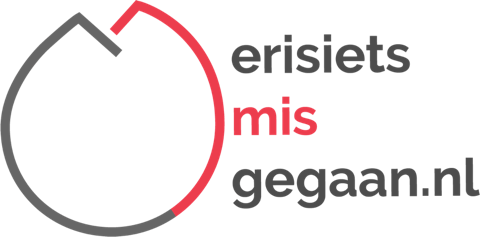 